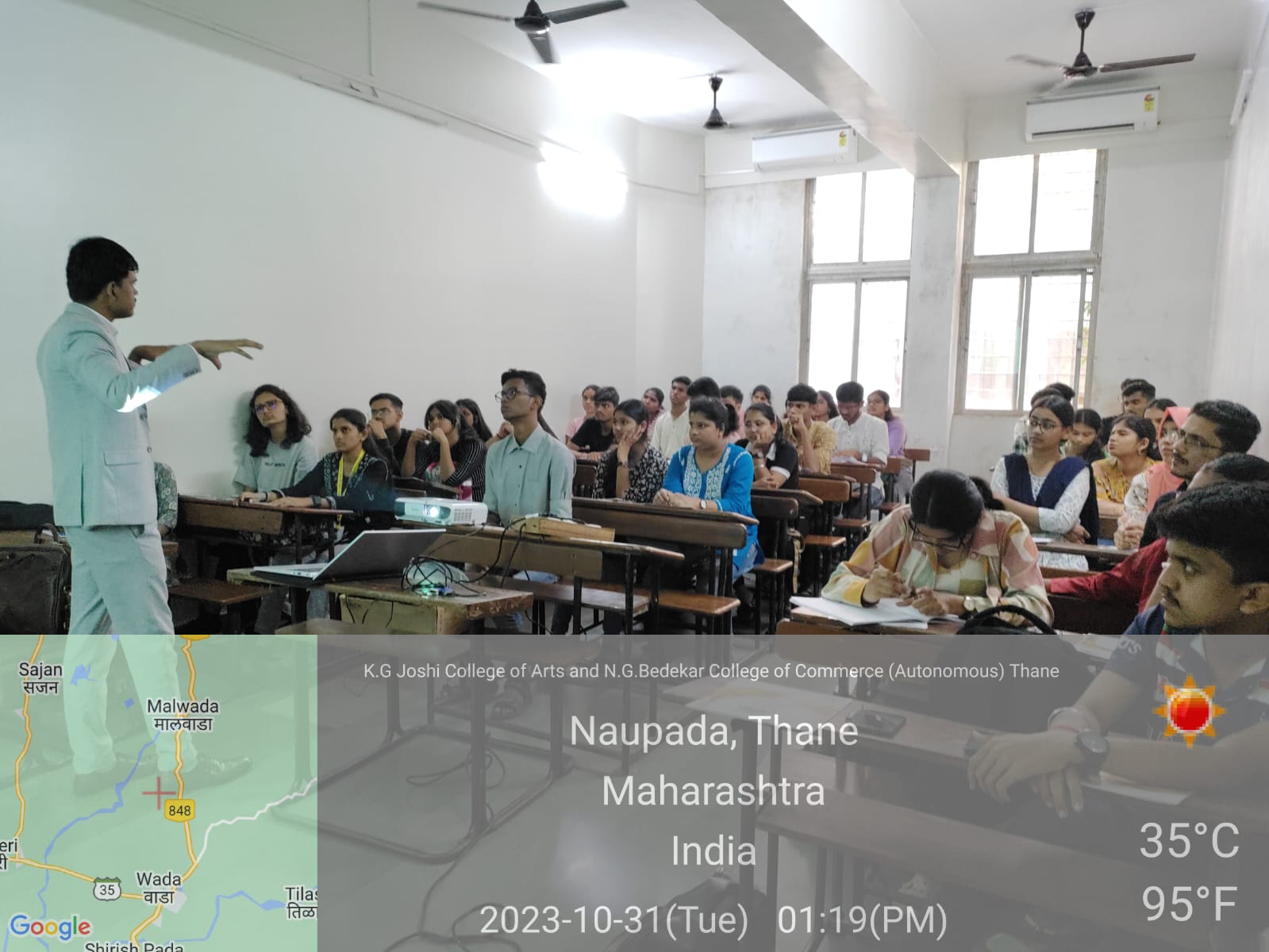 Commencement Day 31/10/2023 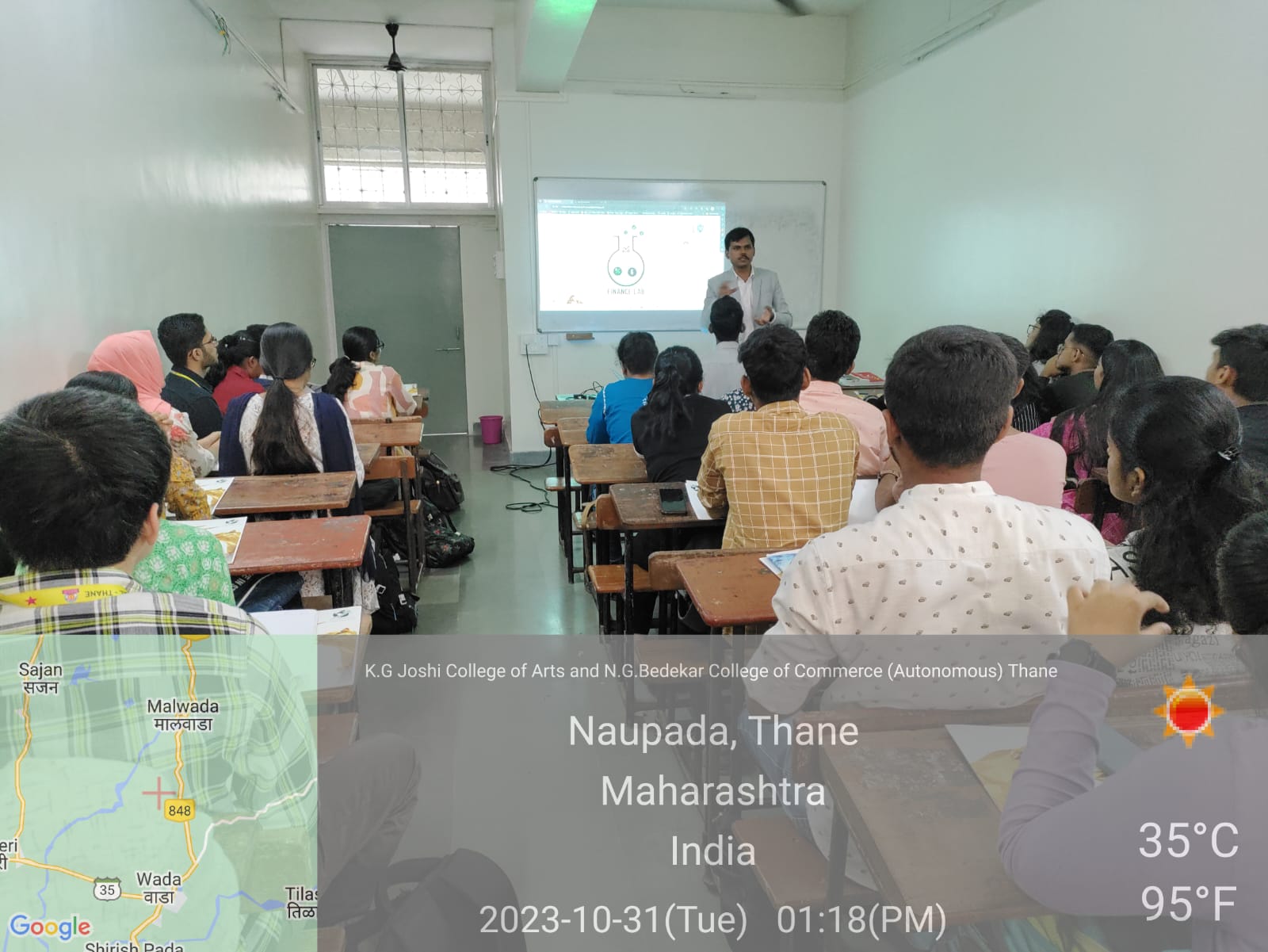 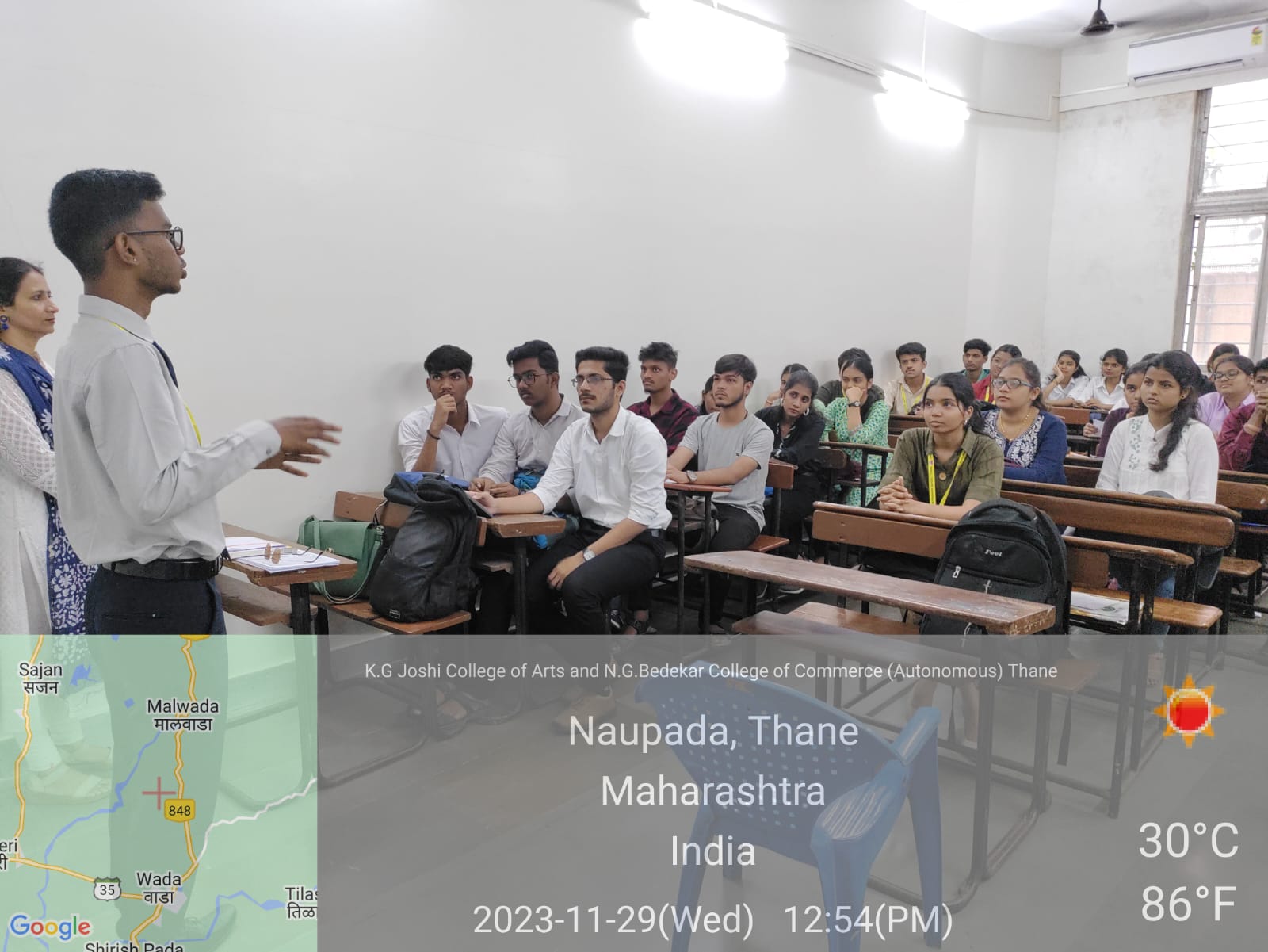 Student Feedback on valedictory Session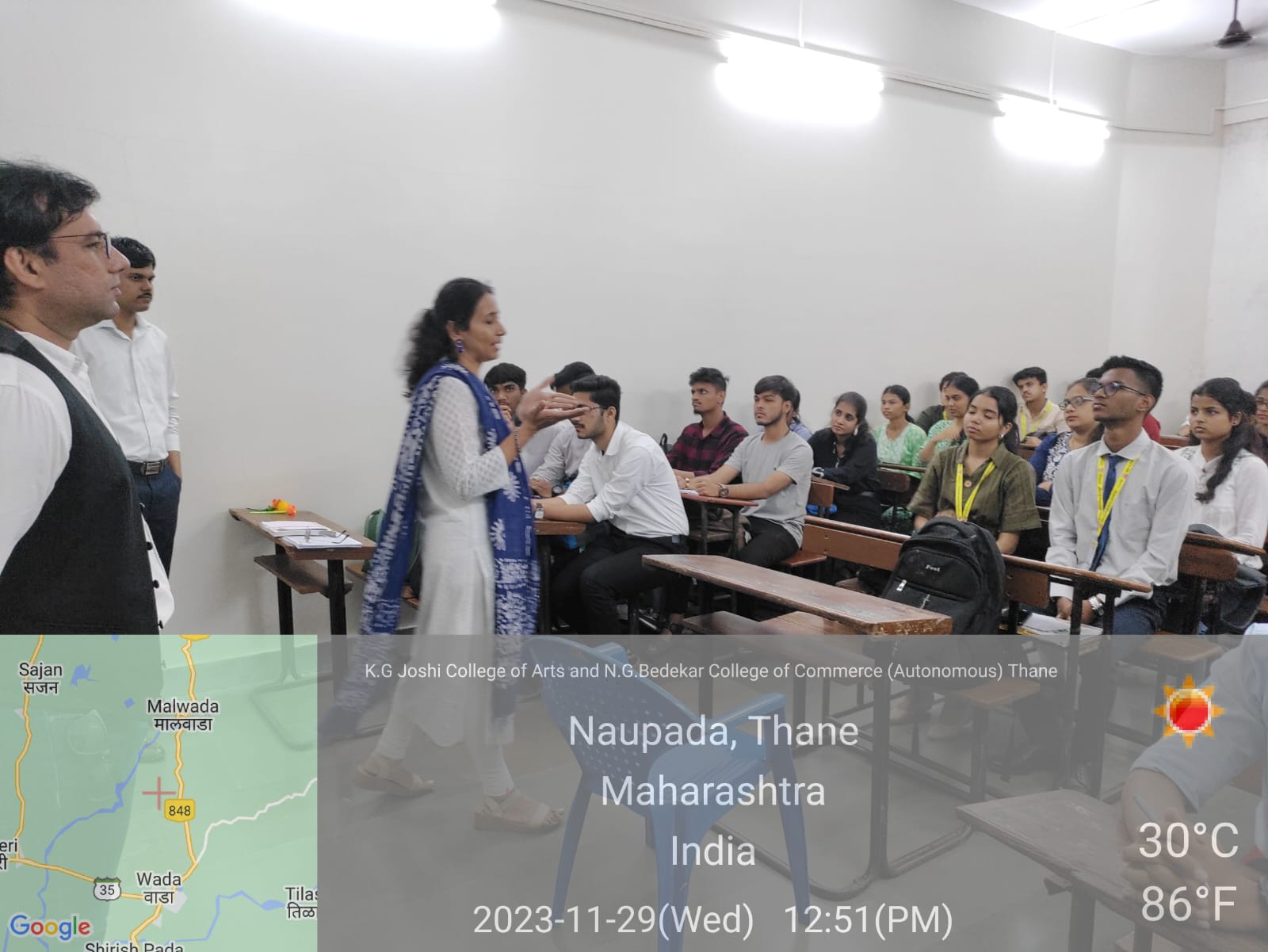 